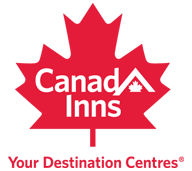 WRL teams going to Portage La Prairie or Brandon or Portage La Prairie or Brandon teams going to Winnipeg for ringette games? Looking for a place to stay?Contact:Richard WolbertDirector of SalesCanad Inns Corporate OfficeT: (204) 697-1495, ext. 557C: (204) 330-0610F: (204) 694-9427E: rwolbert@canadinns.com 
www.canadinns.comPlace Winnipeg Ringette Team looking for rooms in the subject line.In the email body add which nights, how many rooms and which location and Richard will give you the WRL Group discount.